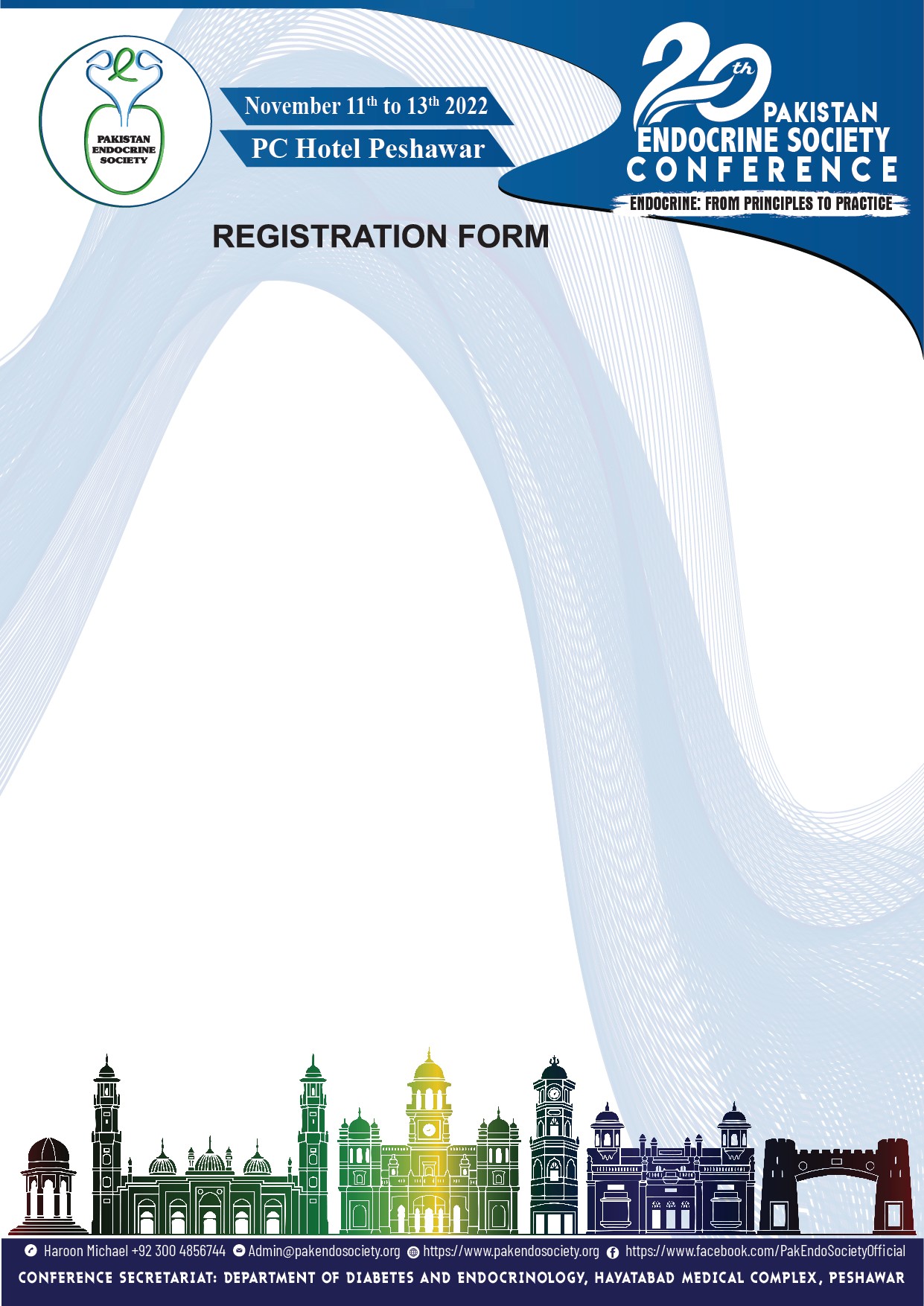 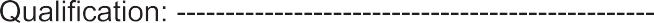 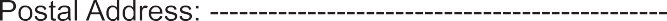 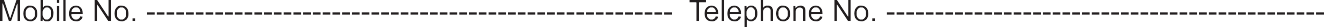 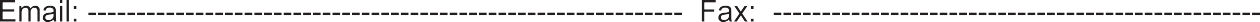 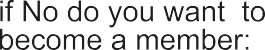 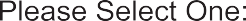 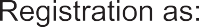 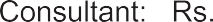 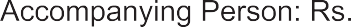 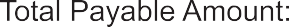 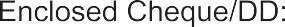 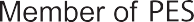 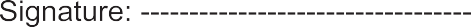 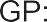 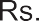 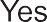 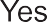 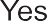 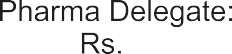 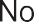 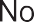 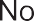 15,000/-7,000/-10,000/-10,000/-7,000/-